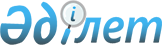 О внесении изменений в решение Отрарского районного маслихата от 20 декабря 2013 года № 21/121-V "О районном бюджете на 2014-2016 годы"
					
			Утративший силу
			
			
		
					Решение Отрарского районного маслихата Южно-Казахстанской области от 30 мая 2014 года № 26/156-V. Зарегистрировано Департаментом юстиции Южно-Казахстанской области 6 июня 2014 года № 2684. Утратило силу в связи с истечением срока применения - (письмо Отрарского районного маслихата Южно-Казахстанской области от 8 января 2015 года № 5)      Сноска. Утратило силу в связи с истечением срока применения - (письмо Отрарского районного маслихата Южно-Казахстанской области от 08.01.2015 № 5).      Примечание РЦПИ.

      В тексте документа сохранена пунктуация и орфография оригинала. 



      В соответствии с пунктом 5 статьи 109 Бюджетного кодекса Республики Казахстан от 4 декабря 2008 года, подпунктом 1) пункта 1 статьи 6 Закона Республики Казахстан от 23 января 2001 года «О местном государственном управлении и самоуправлении в Республике Казахстан» и решением Южно-Казахстанского областного маслихата от 21 мая 2014 года № 27/213-V «О внесении изменений и дополнений в решение Южно-Казахстанского областного маслихата от 10 декабря 2013 года № 21/172-V «Об областном бюджете на 2014-2016 годы», зарегистрированного в Реестре государственной регистрации нормативных правовых актов за № 2665, Отрарский районный маслихат РЕШИЛ:



      1. Внести в решение Отрарского районного маслихата от 20 декабря 2013 года № 21/121-V «О районном бюджете на 2014-2016 годы» (зарегистрировано в Реестре государственной регистрации нормативных правовых актов за № 2481, опубликовано 16 января 2014 года в газете «Отырар алқабы») следующие изменения:



      пункт 1 изложить в новой редакции:

      «1. Утвердить районный бюджет Отрарского района на 2014-2016 годы согласно приложениям 1, 2 и 3 соответственно, в том числе на 2014 год в следующих объемах:

      1) доходы – 6 081 656 тысяч тенге, в том числе по:

      налоговым поступлениям – 751 213 тысяч тенге;

      неналоговым поступлениям – 6 775 тысяч тенге;

      поступлениям от продажи основного капитала – 3 780 тысяч тенге;

      поступлениям трансфертов – 5 319 888 тысяч тенге;

      2) затраты – 6 091 409 тысяч тенге;

      3) чистое бюджетное кредитование - - 38 857 тысяч тенге, в том числе:

      бюджетные кредиты – 13 890 тысяч тенге;

      погашение бюджетных кредитов – 52 747 тысяч тенге;

      4) сальдо по операциям с финансовыми активами – 116 979,0 тысяч тенге:

      5) дефицит (профицит) бюджета – - 87 875 тысяч тенге;

      6) финансирование дефицита (использование профицита) бюджета - 87 875 тысяч тенге, в том числе:

      поступление займов – 13 890 тысяч тенге;

      погашение займов – 2 662 тысяч тенге;

      используемые остатки бюджетных средств – 76 647 тысяч тенге.».



      Приложения 1, 4, 6 указанного решения изложить в новой редакции согласно приложениям 1, 2, 3 настоящему решению.



      2. Настоящее решение вводится в действие с 1 января 2014 года.

      

      Председатель сессии,

      секретарь Отрарского

      районного маслихата                        Б. Зулпыхаров

      Приложение 1 к решению

      Отрарского районного

      маслихата от 30 мая

      2014 года № 26/156-V

      

      Приложение 1 к решению

      Отрарского районного

      маслихата от 20 декабря

      2013 года № 21/121-V       Районный бюджет на 2014 год

      Приложение 2 к решению

      Отрарского районного

      маслихата от 30 мая

      2014 года № 26/156-V

      

      Приложение 4 к решению

      Отрарского районного

      маслихата от 20 декабря

      2013 года № 21/121-V       Перечень бюджетных программ развития районного бюджета на 2014-2016 годов с разделением на бюджетные программы, направленные на реализацию бюджетных инвестиционных проектов (программ)

      Приложение 3 к решению

      Отрарского районного

      маслихата от 30 мая

      2014 года № 26/156-V

      

      Приложение 6 к решению

      Отрарского районного

      маслихата от 20 декабря

      2013 года № 21/121-V       Перечень бюджетных программ каждого сельского округа районного бюджета на 2014 год
					© 2012. РГП на ПХВ «Институт законодательства и правовой информации Республики Казахстан» Министерства юстиции Республики Казахстан
				КатегорияКатегорияКатегорияНаименование сумма, тысяч тенгеКлассКласссумма, тысяч тенгеПодклассПодкласссумма, тысяч тенге1. ДОХОДЫ60816561Налоговые поступления75121301Подоходный налог3787992Индивидуальный подоходный налог37879903Социальный налог1957811Социальный налог19578104Hалоги на собственность1572631Hалоги на имущество1111153Земельный налог68024Hалог на транспортные средства369445Единый земельный налог240205Внутренние налоги на товары, работы и услуги144982Акцизы16213Поступления за использование природных и других ресурсов59104Сборы за ведение предпринимательской и профессиональной деятельности68345Налог на игорный бизнес13308Обязательные платежи, взимаемые за совершение юридический значимых действий и (или) выдачу документов уполномоченными на то государственными органами или должностними лицами48721Государственная пошлина48722Неналоговые поступления677501Доходы от государственной собственности10711Поступления части чистого дохода республиканских государственных предприятий1825Доходы от аренды имущества, находящегося в государственной собственности88906Прочие неналоговые поступления57041Прочие неналоговые поступления57043Поступления от продажи основного капитала378003Продажа земли и нематериальных активов37801Продажа земли37804Поступления трансфертов531988802Трансферты из вышестоящих органов государственного управления53198882Трансферты из областного бюджета5319888Функциональная группаФункциональная группаФункциональная группаФункциональная группаФункциональная группасумма, тысяч тенге

 Функциональная подгруппаФункциональная подгруппаФункциональная подгруппаФункциональная подгруппасумма, тысяч тенге

 Администратор бюджетных программАдминистратор бюджетных программАдминистратор бюджетных программсумма, тысяч тенге

 ПрограммаПрограммасумма, тысяч тенге

 Наименованиесумма, тысяч тенге

 2. Затраты609140901Государственные услуги общего характера3904041Представительные, исполнительные и другие органы, выполняющие общие функции государственного управления356373112Аппарат маслихата района (города областного значения)18145001Услуги по обеспечению деятельности маслихата района (города областного значения)18025003Капитальные расходы государственных органов120122Аппарат акима района (города областного значения)128233001Услуги по обеспечению деятельности акима района (города областного значения)76826002Создание информационных систем30512003Капитальные расходы государственных органов20835009Капитальные расходы подведомственных государственных учреждений и организаций60123Аппарат акима района в городе, города районного значения, поселка, аула (села), аульного (сельского) округа209995001Услуги по обеспечению деятельности акима района в городе, города районного значения, поселка, аула (села), аульного (сельского) округа200651022Капитальные расходы государственных органов7244032Капитальные расходы подведомственных государственных учреждений и организаций21002Финансовая деятельность1140459Отдел экономики и финансов района (города областного значения)1140003Проведение оценки имущества в целях налогообложения600011Учет, хранение, оценка и реализация имущества, поступившего в коммунальную собственность5409Прочие государственные услуги общего характера32891459Отдел экономики и финансов района (города областного значения)29891001Услуги по реализации государственной политики в области формирования и развития экономической политики, государственного планирования, исполнения бюджета и управления коммунальной собственностью района (города областного значения)29051015Капитальные расходы государственных органов840472Отдел строительства, архитектуры и градостроительства района (города областного значения)3000040Развитие объектов государственных органов300002Оборона204781Военные нужды6685122Аппарат акима района (города областного значения)6685005Мероприятия в рамках исполнения всеобщей воинской обязанности66852Организация работы по чрезвычайным ситуациям13793122Аппарат акима района (города областного значения)13793006Предупреждение и ликвидация чрезвычайных ситуаций масштаба района (города областного значения)13293007Мероприятия по профилактике и тушению степных пожаров районного (городского) масштаба, а также пожаров в населенных пунктах, в которых не созданы органы государственной противопожарной службы50004Образование40259131Дошкольное воспитание и обучение505771123Аппарат акима района в городе, города районного значения, поселка, аула (села), аульного (сельского) округа484128004Поддержка организаций дошкольного воспитания и обучения178994041Реализация государственного образовательного заказа в дошкольных организациях образования305134464Отдел образования района (города областного значения)21643040Реализация государственного образовательного заказа в дошкольных организациях образования216432Начальное, основное среднее и общее среднее образование3059081464Отдел образования района (города областного значения)3059081003Общеобразовательное обучение2975486006Дополнительное образование для детей835959Прочие услуги в области образования461061464Отдел образования района (города областного значения)209656001Услуги по реализации государственной политики на местном уровне в области образования 10193005Приобретение и доставка учебников, учебно-методических комплексов для государственных учреждений образования района (города областного значения)32701012Капитальные расходы государственного органа2481015Ежемесячная выплата денежных средств опекунам (попечителям) на содержание ребенка-сироты (детей-сирот), и ребенка (детей), оставшегося без попечения родителей8025067Капитальные расходы подведомственных государственных учреждений и организаций156256472Отдел строительства, архитектуры и градостроительства района (города областного значения)251405037Строительство и реконструкция объектов образования25140506Социальная помощь и социальное обеспечение2461482Социальная помощь214647451Отдел занятости и социальных программ района (города областного значения)214647002Программа занятости9782004Оказание социальной помощи на приобретение топлива специалистам здравоохранения, образования, социального обеспечения, культуры и спорта в сельской местности в соответствии с законодательством Республики Казахстан3000005Государственная адресная социальная помощь4308006Жилищная помощь915007Социальная помощь отдельным категориям нуждающихся граждан по решениям местных представительных органов23193010Материальное обеспечение детей-инвалидов, воспитывающихся и обучающихся на дому1933014Оказание социальной помощи нуждающимся гражданам на дому37482016Государственные пособия на детей до 18 лет115605017Обеспечение нуждающихся инвалидов обязательными гигиеническими средствами и предоставление услуг специалистами жестового языка, индивидуальными помощниками в соответствии с индивидуальной программой реабилитации инвалида184299Прочие услуги в области социальной помощи и социального обеспечения31501451Отдел занятости и социальных программ района (города областного значения)31501001Услуги по реализации государственной политики на местном уровне в области обеспечения занятости и реализации социальных программ для населения28881011Оплата услуг по зачислению, выплате и доставке пособий и других социальных выплат1800021Капитальные расходы государственных органов380067Капитальные расходы подведомственных государственных учреждений и организаций44007Жилищно-коммунальное хозяйство5723041Жилищное хозяйство501299458Отдел жилищно-коммунального хозяйства, пассажирского транспорта и автомобильных дорог района (города областного значения)1120003Организация сохранения государственного жилищного фонда1000031Изготовление технических паспортов на объекты кондоминиумов120464Отдел образования района (города областного значения)17806026Ремонт объектов в рамках развития сельских населенных пунктов по Программе занятости 202017806472Отдел строительства, архитектуры и градостроительства района (города областного значения)482373003Строительство и (или) приобретение жилья государственного коммунального жилищного фонда17073004Проектирование, развитие, обустройство и (или) приобретение инженерно-коммуникационной инфраструктуры 4653002Коммунальное хозяйство15080458Отдел жилищно-коммунального хозяйства, пассажирского транспорта и автомобильных дорог района (города областного значения)15080012Функционирование системы водоснабжения и водоотведения4080026Организация эксплуатации тепловых сетей, находящихся в коммунальной собственности районов (городов областного значения)6500028Развитие коммунального хозяйства45003Благоустройство населенных пунктов55925123Аппарат акима района в городе, города районного значения, поселка, аула (села), аульного (сельского) округа150008Освещение улиц населенных пунктов150458Отдел жилищно-коммунального хозяйства, пассажирского транспорта и автомобильных дорог района (города областного значения)55775015Освещение улиц в населенных пунктах8457016Обеспечение санитарии населенных пунктов4600018Благоустройство и озеленение населенных пунктов4271808Культура, спорт, туризм и информационное пространство3522201Деятельность в области культуры104242455Отдел культуры и развития языков района (города областного значения)69507003Поддержка культурно-досуговой работы69507472Отдел строительства, архитектуры и градостроительства района (города областного значения)34735011Развитие объектов культуры347352Спорт128588465Отдел физической культуры и спорта района (города областного значения)119588001Услуги по реализации государственной политики на местном уровне в области развития языков и культуры8250004Капитальные расходы государственных органов340005Развитие массового спорта и национальных видов спорта 108748006Проведение спортивных соревнований на районном (города областного значения) уровне1000032Капитальные расходы подведомственных государственных учреждений и организаций1250472Отдел строительства, архитектуры и градостроительства района (города областного значения)9000008Развитие объектов спорта и туризма90003Информационное пространство76392455Отдел культуры и развития языков района (города областного значения)65637006Функционирование районных (городских) библиотек57020007Развитие государственного языка и других языков народа Казахстана8617456Отдел внутренней политики района (города областного значения)10755002Услуги по проведению государственной информационной политики через газеты и журналы 9555005Услуги по проведению государственной информационной политики через телерадиовещание12009Прочие услуги по организации культуры, спорта, туризма и информационного пространства42998455Отдел культуры и развития языков района (города областного значения)12097001Услуги по реализации государственной политики на местном уровне в области развития языков и культуры8777010Капитальные расходы государственных органов220032Капитальные расходы подведомственных государственных учреждений и организаций3100456Отдел внутренней политики района (города областного значения)30901001Услуги по реализации государственной политики на местном уровне в области информации, укрепления государственности и формирования социального оптимизма граждан9002003Реализация региональных программ в сфере молодежной политики19129006Капитальные расходы государственных органов320032Капитальные расходы подведомственных государственных учреждений и организаций245010Сельское, водное, лесное, рыбное хозяйство, особо охраняемые природные территории, охрана окружающей среды и животного мира, земельные отношения2572551Сельское хозяйство132107472Отдел строительства, архитектуры и градостроительства района (города областного значения)43614010Развитие объектов сельского хозяйства43614473Отдел ветеринарии района (города областного значения)48972001Услуги по реализации государственной политики на местном уровне в сфере ветеринарии11343003Капитальные расходы государственных органов350005Обеспечение функционирования скотомогильников (биотермических ям) 3210007Организация отлова и уничтожения бродячих собак и кошек1100008Возмещение владельцам стоимости изымаемых и уничтожаемых больных животных, продуктов и сырья животного происхождения12621009Проведение ветеринарных мероприятий по энзоотическим болезням животных18948010Проведение мероприятий по идентификации сельскохозяйственных животных1400498Отдел земельных отношений и сельского хозяйства района (города областного значения)39521001Услуги по реализации государственной политики на местном уровне в сфере земельных отношений и сельского хозяйства34410003Капитальные расходы государственного органа770099Реализация мер по оказанию социальной поддержки специалистов43416Земельные отношения4000498Отдел земельных отношений и сельского хозяйства района (города областного значения)4000011Землеустройство, проводимое при установлении границ районов, городов областного значения, районного значения, сельских округов, поселков, сел400009Прочие услуги в области сельского, водного, лесного, рыбного хозяйства, охраны окружающей среды и земельных отношений121148473Отдел ветеринарии района (города областного значения)121148011Проведение противоэпизоотических мероприятий12114811Промышленность, архитектурная, градостроительная и строительная деятельность239852Архитектурная, градостроительная и строительная деятельность23985472Отдел строительства, архитектуры и градостроительства района (города областного значения)23985001Услуги по реализации государственной политики в области строительства, архитектуры и градостроительства на местном уровне21305015Капитальные расходы государственных органов268012Транспорт и коммуникации851621Автомобильный транспорт85162458Отдел жилищно-коммунального хозяйства, пассажирского транспорта и автомобильных дорог района (города областного значения)85162023Обеспечение функционирования автомобильных дорог8516213Прочие1088483Поддержка предпринимательской деятельности и защита конкуренции10827469Отдел предпринимательства района (города областного значения)10827001Услуги по реализации государственной политики на местном уровне в области развития предпринимательства и промышленности 8896004Капитальные расходы государственных органов19319Прочие98021458Отдел жилищно-коммунального хозяйства, пассажирского транспорта и автомобильных дорог района (города областного значения)79302001Услуги по реализации государственной политики на местном уровне в области жилищно-коммунального хозяйства, пассажирского транспорта и автомобильных дорог 24359013Капитальные расходы государственных органов100040Реализация мер по содействию экономическому развитию регионов в рамках Программы «Развитие регионов» 54843459Отдел экономики и финансов района (города областного значения)18719008Разработка или корректировка, а также проведение необходимых экспертиз технико-экономических обоснований местных бюджетных инвестиционных проектов и конкурсных документаций концессионных проектов, консультативное сопровождение концессионных проектов3572012Резерв местного исполнительного органа района (города областного значения) 1514714Обслуживание долга41Обслуживание долга4459Отдел экономики и финансов района (города областного значения)4021Обслуживание долга местных исполнительных органов по выплате вознаграждений и иных платежей по займам из областного бюджета415Трансферты868801Трансферты8688459Отдел экономики и финансов района (города областного значения)8688006Возврат неиспользованных (недоиспользованных) целевых трансфертов86883. Чистое бюджетное кредитование-38857Функциональная группаФункциональная группаФункциональная группаФункциональная группаФункциональная группасумма, тысяч тенгеФункциональная подгруппаФункциональная подгруппаФункциональная подгруппаФункциональная подгруппасумма, тысяч тенгеАдминистратор бюджетных программАдминистратор бюджетных программАдминистратор бюджетных программсумма, тысяч тенгеПрограммаПрограммасумма, тысяч тенгеНаименованиесумма, тысяч тенгеБюджетные кредиты1389010Сельское, водное, лесное, рыбное хозяйство, особо охраняемые природные территории, охрана окружающей среды и животного мира, земельные отношения138901Сельское хозяйство13890498Отдел земельных отношений и сельского хозяйства района (города областного значения)13890004Бюджетные кредиты для реализации мер социальной поддержки специалистов13890Функциональная группаФункциональная группаФункциональная группаФункциональная группаФункциональная группасумма, тысяч тенгеФункциональная подгруппаФункциональная подгруппаФункциональная подгруппаФункциональная подгруппасумма, тысяч тенгеАдминистратор бюджетных программАдминистратор бюджетных программАдминистратор бюджетных программсумма, тысяч тенгеПрограммаПрограммасумма, тысяч тенгеНаименованиесумма, тысяч тенгеПогашение бюджетных кредитов5274705Погашение бюджетных кредитов527471Погашение бюджетных кредитов52747001Погашение бюджетных кредитов, выданных из государственного бюджета52747006Погашение бюджетных кредитов, выданных из местного бюджета банкам-заемщикам5008513Погашение бюджетных кредитов, выданных из местного бюджета физическим лицам2662Функциональная группаФункциональная группаФункциональная группаФункциональная группаФункциональная группасумма, тысяч тенгеФункциональная подгруппаФункциональная подгруппаФункциональная подгруппаФункциональная подгруппасумма, тысяч тенгеАдминистратор бюджетных программАдминистратор бюджетных программАдминистратор бюджетных программсумма, тысяч тенгеПрограммаПрограммасумма, тысяч тенгеНаименованиесумма, тысяч тенге4. Сальдо по операциям с финансовыми активами11697913Прочие1169799Прочие116979458Отдел жилищно-коммунального хозяйства, пассажирского транспорта и автомобильных дорог района (города областного значения)54229065Формирование или увеличение уставного капитала юридических лиц54229498Отдел земельных отношений и сельского хозяйства района (города областного значения)62750065Формирование или увеличение уставного капитала юридических лиц627505. Дефицит (профицит) бюджета-878756. Финансирование дефицита (использование профицита) бюджета87875Поступление займов138907Поступления займов1389001Внутренние государственные займы138902Договоры займа138903Займы, получаемые местным исполнительным органом района (города областного значения)13890Функциональная группаФункциональная группаФункциональная группаФункциональная группаФункциональная группасумма, тысяч тенгеФункциональная подгруппаФункциональная подгруппаФункциональная подгруппаФункциональная подгруппасумма, тысяч тенгеАдминистратор бюджетных программАдминистратор бюджетных программАдминистратор бюджетных программсумма, тысяч тенгеПрограммаПрограммасумма, тысяч тенгеНаименованиесумма, тысяч тенгеПогашение займов266216Погашение займов266201Погашение займов2662459Отдел экономики и финансов района (города областного значения)2662005Погашение долга местного исполнительного органа перед вышестоящим бюджетом26628Используемые остатки бюджетных средств766471Остатки бюджетных средств766471Свободные остатки бюджетных средств766471Свободные остатки бюджетных средств76647Функциональная группа   НаименованиеФункциональная группа   НаименованиеФункциональная группа   НаименованиеФункциональная группа   НаименованиеФункциональная группа   Наименование2014 год сумма, тысяч тенге2015 год сумма, тысяч тенге2016 год сумма, тысяч тенгеФункциональная подгруппаФункциональная подгруппаФункциональная подгруппаФункциональная подгруппа2014 год сумма, тысяч тенге2015 год сумма, тысяч тенге2016 год сумма, тысяч тенгеАдминистратор бюджетных программАдминистратор бюджетных программАдминистратор бюджетных программ2014 год сумма, тысяч тенге2015 год сумма, тысяч тенге2016 год сумма, тысяч тенгеПрограммаПрограмма2014 год сумма, тысяч тенге2015 год сумма, тысяч тенге2016 год сумма, тысяч тенгеИнвестиционные проекты94560665885039994201Государственные услуги общего характера3000009Прочие государственные услуги общего характера300000472Отдел строительства, архитектуры и градостроительства района (города областного значения)300000040Развитие объектов государственных органов300004Образование251405924931431139Прочие услуги в области образования25140592493143113472Отдел строительства, архитектуры и градостроительства района (города областного значения)25140592493143113037Строительство и реконструкция объектов образования2514059249314311307Жилищно-коммунальное хозяйство4868734894471810081Жилищное хозяйство4823734733470472Отдел строительства, архитектуры и градостроительства района (города областного значения)4823734733470003Строительство и (или) приобретение жилья государственного коммунального жилищного фонда1707300004Проектирование, развитие, обустройство и (или) приобретение инженерно-коммуникационной инфраструктуры 4653004733472Коммунальное хозяйство450016100181008458Отдел жилищно-коммунального хозяйства, пассажирского транспорта и автомобильных дорог района (города областного значения)450016100181008028Развитие коммунального хозяйства450000029Развитие системы водоснабжения01610018100808Культура, спорт, туризм и информационное пространство4373574770735311Деятельность в области культуры347357477073531472Отдел строительства, архитектуры и градостроительства района (города областного значения)347357477073531011Развитие объектов культуры3473574770735312Спорт900000472Отдел строительства, архитектуры и градостроительства района (города областного значения)900000008Развитие объектов спорта и туризма9000009Топливно-энергетический комплекс и недропользование0214022909Прочие услуги в области топливно-энергетического комплекса и недропользования021402290458Отдел жилищно-коммунального хозяйства, пассажирского транспорта и автомобильных дорог района (города областного значения)021402290019Развитие теплоэнергетической системы02140229010Сельское, водное, лесное, рыбное хозяйство, особо охраняемые природные территории, охрана окружающей среды и животного мира, земельные отношения43614001Сельское хозяйство4361400472Отдел строительства, архитектуры и градостроительства района (города областного значения)4361400010Развитие объектов сельского хозяйства436140013Прочие116979009Прочие11697900458Отдел жилищно-коммунального хозяйства, пассажирского транспорта и автомобильных дорог района (города областного значения)5422900065Формирование или увеличение уставного капитала юридических лиц54229498Отдел земельных отношений и сельского хозяйства района (города областного значения)6275000065Формирование или увеличение уставного капитала юридических лиц62750Функциональная группаФункциональная группаФункциональная группаФункциональная группаФункциональная группасумма, тысяч тенгеФункциональная подгруппаФункциональная подгруппаФункциональная подгруппаФункциональная подгруппасумма, тысяч тенгеАдминистратор бюджетных программАдминистратор бюджетных программАдминистратор бюджетных программсумма, тысяч тенгеПрограммаПрограммасумма, тысяч тенгеНаименованиесумма, тысяч тенгеІІ. Затраты694273Свод сельских округов по Отрарскому району69427301Государственные услуги общего характера2099951Представительные, исполнительные и другие органы, выполняющие общие функции государственного управления209995123Аппарат акима района в городе, города районного значения, поселка, аула (села), аульного (сельского) округа209995001Услуги по обеспечению деятельности акима района в городе, города районного значения, поселка, аула (села), аульного (сельского) округа200651022Капитальные расходы государственных органов7244032Капитальные расходы подведомственных государственных учреждений и организаций210004Образование4841281Дошкольное воспитание и обучение484128123Аппарат акима района в городе, города районного значения, поселка, аула (села), аульного (сельского) округа484128004Поддержка организаций дошкольного воспитания и обучения178994041Реализация государственного образовательного заказа в дошкольных организациях образования3051347Жилищно-коммунальное хозяйство1503Благоустройство населенных пунктов150123Аппарат акима района в городе, города районного значения, поселка, аула (села), аульного (сельского) округа150008Освещение улиц населенных пунктов150Сельский округ "Караконур" Отрарского района 5088201Государственные услуги общего характера165731Представительные, исполнительные и другие органы, выполняющие общие функции государственного управления16573123Аппарат акима района в городе, города районного значения, поселка, аула (села), аульного (сельского) округа16573001Услуги по обеспечению деятельности акима района в городе, города районного значения, поселка, аула (села), аульного (сельского) округа16233022Капитальные расходы государственных органов220032Капитальные расходы подведомственных государственных учреждений и организаций12004Образование341591Дошкольное воспитание и обучение34159123Аппарат акима района в городе, города районного значения, поселка, аула (села), аульного (сельского) округа34159004Поддержка организаций дошкольного воспитания и обучения14684041Реализация государственного образовательного заказа в дошкольных организациях образования194757Жилищно-коммунальное хозяйство1503Благоустройство населенных пунктов150123Аппарат акима района в городе, города районного значения, поселка, аула (села), аульного (сельского) округа150008Освещение улиц населенных пунктов150Сельский округ "Аккум" Отрарского района 2626901Государственные услуги общего характера127101Представительные, исполнительные и другие органы, выполняющие общие функции государственного управления12710123Аппарат акима района в городе, города районного значения, поселка, аула (села), аульного (сельского) округа12710001Услуги по обеспечению деятельности акима района в городе, города районного значения, поселка, аула (села), аульного (сельского) округа12260022Капитальные расходы государственных органов330032Капитальные расходы подведомственных государственных учреждений и организаций12004Образование135591Дошкольное воспитание и обучение13559123Аппарат акима района в городе, города районного значения, поселка, аула (села), аульного (сельского) округа13559004Поддержка организаций дошкольного воспитания и обучения9698041Реализация государственного образовательного заказа в дошкольных организациях образования3861Сельский округ "Коксарай" Отрарского района 5382601Государственные услуги общего характера193471Представительные, исполнительные и другие органы, выполняющие общие функции государственного управления19347123Аппарат акима района в городе, города районного значения, поселка, аула (села), аульного (сельского) округа19347001Услуги по обеспечению деятельности акима района в городе, города районного значения, поселка, аула (села), аульного (сельского) округа18887022Капитальные расходы государственных органов220032Капитальные расходы подведомственных государственных учреждений и организаций24004Образование344791Дошкольное воспитание и обучение34479123Аппарат акима района в городе, города районного значения, поселка, аула (села), аульного (сельского) округа34479004Поддержка организаций дошкольного воспитания и обучения4546041Реализация государственного образовательного заказа в дошкольных организациях образования29933Сельский округ "Балтакуль" Отрарского района 3341401Государственные услуги общего характера155731Представительные, исполнительные и другие органы, выполняющие общие функции государственного управления15573123Аппарат акима района в городе, города районного значения, поселка, аула (села), аульного (сельского) округа15573001Услуги по обеспечению деятельности акима района в городе, города районного значения, поселка, аула (села), аульного (сельского) округа15159022Капитальные расходы государственных органов294032Капитальные расходы подведомственных государственных учреждений и организаций12004Образование178411Дошкольное воспитание и обучение17841123Аппарат акима района в городе, города районного значения, поселка, аула (села), аульного (сельского) округа17841004Поддержка организаций дошкольного воспитания и обучения700041Реализация государственного образовательного заказа в дошкольных организациях образования17141Сельский округ "Талапты" Отрарского района 6624601Государственные услуги общего характера188581Представительные, исполнительные и другие органы, выполняющие общие функции государственного управления18858123Аппарат акима района в городе, города районного значения, поселка, аула (села), аульного (сельского) округа18858001Услуги по обеспечению деятельности акима района в городе, города районного значения, поселка, аула (села), аульного (сельского) округа18438022Капитальные расходы государственных органов300032Капитальные расходы подведомственных государственных учреждений и организаций12004Образование473881Дошкольное воспитание и обучение47388123Аппарат акима района в городе, города районного значения, поселка, аула (села), аульного (сельского) округа47388004Поддержка организаций дошкольного воспитания и обучения6461041Реализация государственного образовательного заказа в дошкольных организациях образования40927Сельский округ "Шилик" Отрарского района 3246301Государственные услуги общего характера138031Представительные, исполнительные и другие органы, выполняющие общие функции государственного управления13803123Аппарат акима района в городе, города районного значения, поселка, аула (села), аульного (сельского) округа13803001Услуги по обеспечению деятельности акима района в городе, города районного значения, поселка, аула (села), аульного (сельского) округа13383022Капитальные расходы государственных органов300032Капитальные расходы подведомственных государственных учреждений и организаций12004Образование186601Дошкольное воспитание и обучение18660123Аппарат акима района в городе, города районного значения, поселка, аула (села), аульного (сельского) округа18660004Поддержка организаций дошкольного воспитания и обучения12475041Реализация государственного образовательного заказа в дошкольных организациях образования6185Сельский округ "Шаульдер" Отрарского района 20150201Государственные услуги общего характера213721Представительные, исполнительные и другие органы, выполняющие общие функции государственного управления21372123Аппарат акима района в городе, города районного значения, поселка, аула (села), аульного (сельского) округа21372001Услуги по обеспечению деятельности акима района в городе, города районного значения, поселка, аула (села), аульного (сельского) округа20212022Капитальные расходы государственных органов620032Капитальные расходы подведомственных государственных учреждений и организаций54004Образование1801301Дошкольное воспитание и обучение180130123Аппарат акима района в городе, города районного значения, поселка, аула (села), аульного (сельского) округа180130004Поддержка организаций дошкольного воспитания и обучения94691041Реализация государственного образовательного заказа в дошкольных организациях образования85439Сельский округ "Тимур" Отрарского района 4871901Государственные услуги общего характера166761Представительные, исполнительные и другие органы, выполняющие общие функции государственного управления16676123Аппарат акима района в городе, города районного значения, поселка, аула (села), аульного (сельского) округа16676001Услуги по обеспечению деятельности акима района в городе, города районного значения, поселка, аула (села), аульного (сельского) округа14516022Капитальные расходы государственных органов2040032Капитальные расходы подведомственных государственных учреждений и организаций12004Образование320431Дошкольное воспитание и обучение32043123Аппарат акима района в городе, города районного значения, поселка, аула (села), аульного (сельского) округа32043004Поддержка организаций дошкольного воспитания и обучения340041Реализация государственного образовательного заказа в дошкольных организациях образования31703Сельский округ "Маякум" Отрарского района 4058201Государственные услуги общего характера164381Представительные, исполнительные и другие органы, выполняющие общие функции государственного управления16438123Аппарат акима района в городе, города районного значения, поселка, аула (села), аульного (сельского) округа16438001Услуги по обеспечению деятельности акима района в городе, города районного значения, поселка, аула (села), аульного (сельского) округа16098022Капитальные расходы государственных органов220032Капитальные расходы подведомственных государственных учреждений и организаций12004Образование241441Дошкольное воспитание и обучение24144123Аппарат акима района в городе, города районного значения, поселка, аула (села), аульного (сельского) округа24144004Поддержка организаций дошкольного воспитания и обучения7016041Реализация государственного образовательного заказа в дошкольных организациях образования17128Сельский округ "Отрар" Отрарского района 5624801Государственные услуги общего характера180971Представительные, исполнительные и другие органы, выполняющие общие функции государственного управления18097123Аппарат акима района в городе, города районного значения, поселка, аула (села), аульного (сельского) округа18097001Услуги по обеспечению деятельности акима района в городе, города районного значения, поселка, аула (села), аульного (сельского) округа16017022Капитальные расходы государственных органов1960032Капитальные расходы подведомственных государственных учреждений и организаций12004Образование381511Дошкольное воспитание и обучение38151123Аппарат акима района в городе, города районного значения, поселка, аула (села), аульного (сельского) округа38151004Поддержка организаций дошкольного воспитания и обучения11472041Реализация государственного образовательного заказа в дошкольных организациях образования26679Сельский округ "Актюбе" Отрарского района 2840701Государственные услуги общего характера127391Представительные, исполнительные и другие органы, выполняющие общие функции государственного управления12739123Аппарат акима района в городе, города районного значения, поселка, аула (села), аульного (сельского) округа12739001Услуги по обеспечению деятельности акима района в городе, города районного значения, поселка, аула (села), аульного (сельского) округа12399022Капитальные расходы государственных органов220032Капитальные расходы подведомственных государственных учреждений и организаций12004Образование156681Дошкольное воспитание и обучение15668123Аппарат акима района в городе, города районного значения, поселка, аула (села), аульного (сельского) округа15668004Поддержка организаций дошкольного воспитания и обучения8388041Реализация государственного образовательного заказа в дошкольных организациях образования7280Сельский округ "Когам" Отрарского района 3026901Государственные услуги общего характера143901Представительные, исполнительные и другие органы, выполняющие общие функции государственного управления14390123Аппарат акима района в городе, города районного значения, поселка, аула (села), аульного (сельского) округа14390001Услуги по обеспечению деятельности акима района в городе, города районного значения, поселка, аула (села), аульного (сельского) округа13970022Капитальные расходы государственных органов300032Капитальные расходы подведомственных государственных учреждений и организаций12004Образование158791Дошкольное воспитание и обучение15879123Аппарат акима района в городе, города районного значения, поселка, аула (села), аульного (сельского) округа15879004Поддержка организаций дошкольного воспитания и обучения500041Реализация государственного образовательного заказа в дошкольных организациях образования15379Сельский округ "Каргалы" Отрарского района 2544601Государственные услуги общего характера134191Представительные, исполнительные и другие органы, выполняющие общие функции государственного управления13419123Аппарат акима района в городе, города районного значения, поселка, аула (села), аульного (сельского) округа13419001Услуги по обеспечению деятельности акима района в городе, города районного значения, поселка, аула (села), аульного (сельского) округа13079022Капитальные расходы государственных органов220032Капитальные расходы подведомственных государственных учреждений и организаций12004Образование120271Дошкольное воспитание и обучение12027123Аппарат акима района в городе, города районного значения, поселка, аула (села), аульного (сельского) округа12027004Поддержка организаций дошкольного воспитания и обучения8023041Реализация государственного образовательного заказа в дошкольных организациях образования4004